ORGANIZADOR GRÁFICO DE UNIDAD DIDÁCTICA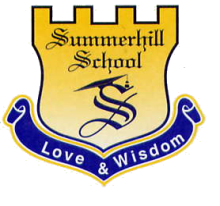                                           Asignatura: Música                  Unidad  Nº 2      	  Grado: Transición                                          Fecha:   13 de Abril de 2021                  Docente: Jazmín Rivera Hernández                                              TítuloHILOS CONDUCTORESTópico GenerativoMetas de comprensiónReconocerá cómo se representan gráficamente los sonidos graves y agudos en la línea melódica.Interpretará con su voz y con algunos instrumentos virtuales melódicos pequeñas frases melódicas y rítmicas.DESEMPEÑOS DE COMPRENSIÓN TIEMPOVALORACIÓN CONTINUAVALORACIÓN CONTINUAACCIONES REFLEXIONADASFORMASCRITERIOS DEL ÁREAEtapa Exploratoria- Conocer gráficamente las disposiciones sonoras dentro de las cualidades del sonido por medio de la altura, los agudos y los graves.- Definir básicamente los sonidos agudos y graves en la voz y los instrumentos musicales,  como avance del proyecto de síntesis.3semanas- Distinguiendo los sonidos agudos y graves en el pentagrama.- Afirmando los avances significativos en cuanto a la comprensión de las cualidades del sonido en cuanto a altura, como avance del proyecto de síntesis.Estética y expresiónCreatividadEtapaGuiada- Elaborar ejemplos en plataformas virtuales sobre el pentagrama que evidencien los sonidos agudos y graves.- Demostrar los fraseos melódicos en los instrumentos musicales virtuales y la voz, resaltando los sonidos agudos y graves, como avance del proyecto de síntesis.       3semanas- Dibujando en la pizarra virtual las figuras musicales en el pentagrama en distintos registros, como avance del proyecto de síntesis.- Expresando interpretativamente en los instrumentos musicales virtuales  melódicos y la voz, los sonidos agudos y graves.Habilidad  técnica.Coordinación y disociación.Proyecto de Síntesis¡Unos altos, otros bajos, agudos, graves mis sonidos! - Mostrar el desarrollo de los estudiantes en cuanto a la comprensión de las cualidades del sonido, enfatizando en la altura.2semanas- Exhibiendo por medio de una presentación musical  virtual los avances significativos de los estudiantes en cuanto a la temática de las cualidades del sonido, en este caso, altura.Interpretación y comunicación artística.